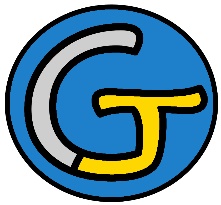 Rallye Lecture Cycle 3Le loup blanc du Grand NordPhilippe Legendre-Kvater (éditions Lire C’est Partir)Le loup blanc du Grand NordPhilippe Legendre-Kvater (éditions Lire C’est Partir)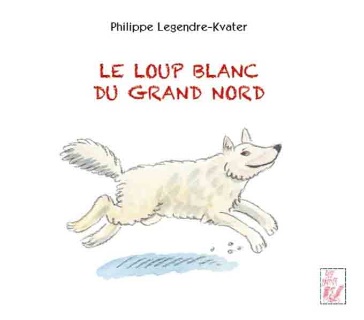 1 - Quel est le métier de Monsieur Paul ?	a) Il est professeur de géographie.	b) Il est journaliste.	c) Il est explorateur.1 - Quel est le métier de Monsieur Paul ?	a) Il est professeur de géographie.	b) Il est journaliste.	c) Il est explorateur.6 - Avec quoi Monsieur Paul essaye-t-il de piéger le loup blanc ?	a) Il veut le piéger avec du poulet.	b) Il veut le piéger avec des frites.	c) Il veut le piéger avec du poisson pané.2 - Pourquoi les enfants de Monsieur Paul n’entrent-ils pas dans son bureau ?	a) Ils ont peur des objets qui s’y trouvent.	b) Ils n’ont pas le droit d’y aller.	c) Ils ne connaissent pas le code pour entrer.2 - Pourquoi les enfants de Monsieur Paul n’entrent-ils pas dans son bureau ?	a) Ils ont peur des objets qui s’y trouvent.	b) Ils n’ont pas le droit d’y aller.	c) Ils ne connaissent pas le code pour entrer.7 - Quel animal est pris par le piège de Monsieur Paul ?	a) C’est un morse.	b) C’est un éléphant.	c) C’est un albatros.3 - Dans quel région Monsieur Paul part-il ?	a) Il part au pôle Sud.	b) Il part dans le Grand Nord.	c) Il part en Allemagne.3 - Dans quel région Monsieur Paul part-il ?	a) Il part au pôle Sud.	b) Il part dans le Grand Nord.	c) Il part en Allemagne.8 - Qui vole les provisions de Monsieur Paul ?	a) Ce sont des Inuits.	b) Ce sont des renards.	c) Ce sont des fourmis.4 - Que demande la femme de Monsieur Paul comme souvenir ?	a) Elle demande une peau de loup blanc.	b) Elle demande un véritable kayak.	c) Elle demande de la neige fraîche.4 - Que demande la femme de Monsieur Paul comme souvenir ?	a) Elle demande une peau de loup blanc.	b) Elle demande un véritable kayak.	c) Elle demande de la neige fraîche.9 - Pourquoi Monsieur Paul ne tue-t-il pas le loup blanc ?	a) Car le loup lui a pris son fusil.	b) Car le loup lui a sauvé la vie. 	c) Car le loup s’enfuie en courant.5 - Comment Monsieur Paul se rend-il à la gare ?	a) Il s’y rend en kayak.	b) Il s’y rend à dos de chameau.	c) Il s’y rend à vélo.5 - Comment Monsieur Paul se rend-il à la gare ?	a) Il s’y rend en kayak.	b) Il s’y rend à dos de chameau.	c) Il s’y rend à vélo.10 - Finalement, qu’arrive-t-il au loup ?	a) Monsieur Paul l’adopte.	b) Il est envoyé dans un zoo.	c) Il est empaillé puis exposé dans un musée.Rallye Lecture Cycle 3Rallye Lecture Cycle 3Rallye Lecture Cycle 3Rallye Lecture Cycle 3Rallye Lecture Cycle 3Le loup blanc du Grand NordPhilippe Legendre-Kvater (éditions Lire C’est Partir)Le loup blanc du Grand NordPhilippe Legendre-Kvater (éditions Lire C’est Partir)Le loup blanc du Grand NordPhilippe Legendre-Kvater (éditions Lire C’est Partir)Le loup blanc du Grand NordPhilippe Legendre-Kvater (éditions Lire C’est Partir)Le loup blanc du Grand NordPhilippe Legendre-Kvater (éditions Lire C’est Partir)Le loup blanc du Grand NordPhilippe Legendre-Kvater (éditions Lire C’est Partir)Le loup blanc du Grand NordPhilippe Legendre-Kvater (éditions Lire C’est Partir)Le loup blanc du Grand NordPhilippe Legendre-Kvater (éditions Lire C’est Partir)CORRECTIONCORRECTIONCORRECTIONCORRECTIONCORRECTION1 - Quel est le métier de Monsieur Paul ?c) Il est explorateur.1 - Quel est le métier de Monsieur Paul ?c) Il est explorateur.1 - Quel est le métier de Monsieur Paul ?c) Il est explorateur.1 - Quel est le métier de Monsieur Paul ?c) Il est explorateur.1 - Quel est le métier de Monsieur Paul ?c) Il est explorateur.1 - Quel est le métier de Monsieur Paul ?c) Il est explorateur.1 - Quel est le métier de Monsieur Paul ?c) Il est explorateur.6 - Avec quoi Monsieur Paul essaye-t-il de piéger le loup blanc ?a) Il veut le piéger avec du poulet.6 - Avec quoi Monsieur Paul essaye-t-il de piéger le loup blanc ?a) Il veut le piéger avec du poulet.6 - Avec quoi Monsieur Paul essaye-t-il de piéger le loup blanc ?a) Il veut le piéger avec du poulet.6 - Avec quoi Monsieur Paul essaye-t-il de piéger le loup blanc ?a) Il veut le piéger avec du poulet.6 - Avec quoi Monsieur Paul essaye-t-il de piéger le loup blanc ?a) Il veut le piéger avec du poulet.6 - Avec quoi Monsieur Paul essaye-t-il de piéger le loup blanc ?a) Il veut le piéger avec du poulet.2 - Pourquoi les enfants de Monsieur Paul n’entrent-ils pas dans son bureau ?a) Ils ont peur des objets qui s’y trouvent.2 - Pourquoi les enfants de Monsieur Paul n’entrent-ils pas dans son bureau ?a) Ils ont peur des objets qui s’y trouvent.2 - Pourquoi les enfants de Monsieur Paul n’entrent-ils pas dans son bureau ?a) Ils ont peur des objets qui s’y trouvent.2 - Pourquoi les enfants de Monsieur Paul n’entrent-ils pas dans son bureau ?a) Ils ont peur des objets qui s’y trouvent.2 - Pourquoi les enfants de Monsieur Paul n’entrent-ils pas dans son bureau ?a) Ils ont peur des objets qui s’y trouvent.2 - Pourquoi les enfants de Monsieur Paul n’entrent-ils pas dans son bureau ?a) Ils ont peur des objets qui s’y trouvent.2 - Pourquoi les enfants de Monsieur Paul n’entrent-ils pas dans son bureau ?a) Ils ont peur des objets qui s’y trouvent.7 - Quel animal est pris par le piège de Monsieur Paul ?a) C’est un morse.7 - Quel animal est pris par le piège de Monsieur Paul ?a) C’est un morse.7 - Quel animal est pris par le piège de Monsieur Paul ?a) C’est un morse.7 - Quel animal est pris par le piège de Monsieur Paul ?a) C’est un morse.7 - Quel animal est pris par le piège de Monsieur Paul ?a) C’est un morse.7 - Quel animal est pris par le piège de Monsieur Paul ?a) C’est un morse.3 - Dans quel région Monsieur Paul part-il ?b) Il part dans le Grand Nord.3 - Dans quel région Monsieur Paul part-il ?b) Il part dans le Grand Nord.3 - Dans quel région Monsieur Paul part-il ?b) Il part dans le Grand Nord.3 - Dans quel région Monsieur Paul part-il ?b) Il part dans le Grand Nord.3 - Dans quel région Monsieur Paul part-il ?b) Il part dans le Grand Nord.3 - Dans quel région Monsieur Paul part-il ?b) Il part dans le Grand Nord.3 - Dans quel région Monsieur Paul part-il ?b) Il part dans le Grand Nord.8 - Qui vole les provisions de Monsieur Paul ?b) Ce sont des renards.8 - Qui vole les provisions de Monsieur Paul ?b) Ce sont des renards.8 - Qui vole les provisions de Monsieur Paul ?b) Ce sont des renards.8 - Qui vole les provisions de Monsieur Paul ?b) Ce sont des renards.8 - Qui vole les provisions de Monsieur Paul ?b) Ce sont des renards.8 - Qui vole les provisions de Monsieur Paul ?b) Ce sont des renards.4 - Que demande la femme de Monsieur Paul comme souvenir ?a) Elle demande une peau de loup blanc.4 - Que demande la femme de Monsieur Paul comme souvenir ?a) Elle demande une peau de loup blanc.4 - Que demande la femme de Monsieur Paul comme souvenir ?a) Elle demande une peau de loup blanc.4 - Que demande la femme de Monsieur Paul comme souvenir ?a) Elle demande une peau de loup blanc.4 - Que demande la femme de Monsieur Paul comme souvenir ?a) Elle demande une peau de loup blanc.4 - Que demande la femme de Monsieur Paul comme souvenir ?a) Elle demande une peau de loup blanc.4 - Que demande la femme de Monsieur Paul comme souvenir ?a) Elle demande une peau de loup blanc.9 - Pourquoi Monsieur Paul ne tue-t-il pas le loup blanc ?b) Car le loup lui a sauvé la vie. 9 - Pourquoi Monsieur Paul ne tue-t-il pas le loup blanc ?b) Car le loup lui a sauvé la vie. 9 - Pourquoi Monsieur Paul ne tue-t-il pas le loup blanc ?b) Car le loup lui a sauvé la vie. 9 - Pourquoi Monsieur Paul ne tue-t-il pas le loup blanc ?b) Car le loup lui a sauvé la vie. 9 - Pourquoi Monsieur Paul ne tue-t-il pas le loup blanc ?b) Car le loup lui a sauvé la vie. 9 - Pourquoi Monsieur Paul ne tue-t-il pas le loup blanc ?b) Car le loup lui a sauvé la vie. 5 - Comment Monsieur Paul se rend-il à la gare ?c) Il s’y rend à vélo.5 - Comment Monsieur Paul se rend-il à la gare ?c) Il s’y rend à vélo.5 - Comment Monsieur Paul se rend-il à la gare ?c) Il s’y rend à vélo.5 - Comment Monsieur Paul se rend-il à la gare ?c) Il s’y rend à vélo.5 - Comment Monsieur Paul se rend-il à la gare ?c) Il s’y rend à vélo.5 - Comment Monsieur Paul se rend-il à la gare ?c) Il s’y rend à vélo.5 - Comment Monsieur Paul se rend-il à la gare ?c) Il s’y rend à vélo.10 - Finalement, qu’arrive-t-il au loup ?a) Monsieur Paul l’adopte.10 - Finalement, qu’arrive-t-il au loup ?a) Monsieur Paul l’adopte.10 - Finalement, qu’arrive-t-il au loup ?a) Monsieur Paul l’adopte.10 - Finalement, qu’arrive-t-il au loup ?a) Monsieur Paul l’adopte.10 - Finalement, qu’arrive-t-il au loup ?a) Monsieur Paul l’adopte.10 - Finalement, qu’arrive-t-il au loup ?a) Monsieur Paul l’adopte.Question1234455678910Points111111111111